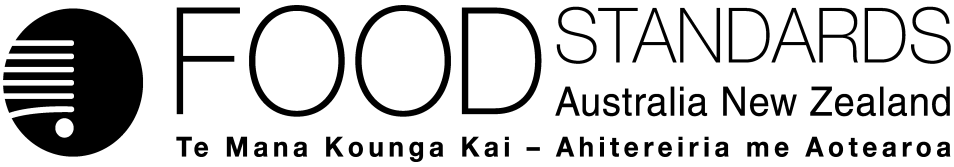 4 April 2016[09-16]Administrative Assessment Report – Application A1127Processing Aids for WineDecisionChargesApplication Handbook requirementsConsultation & assessment timeframeDate received: 10 February 2016 Date due for completion of administrative assessment:  2 March 2016Date completed:  1 March 2016Date received: 10 February 2016 Date due for completion of administrative assessment:  2 March 2016Date completed:  1 March 2016Date received: 10 February 2016 Date due for completion of administrative assessment:  2 March 2016Date completed:  1 March 2016Applicant: Winemakers’ Federation of Australia  Applicant: Winemakers’ Federation of Australia  Potentially affected standards:Schedule 18Standard 4.5.1Brief description of Application:To seek permission for the use of four processing aids, silver chloride, ammonium bisulphite, chitin-glucan and PVI/PVP as processing aids for wine.Brief description of Application:To seek permission for the use of four processing aids, silver chloride, ammonium bisulphite, chitin-glucan and PVI/PVP as processing aids for wine.Potentially affected standards:Schedule 18Standard 4.5.1Procedure:  General	Estimated total hours: Up to 350 Reasons why:Seeking permissions for new processing aids where the assessment is likely to be of low complexityProvisional estimated start work:  Early Oct 2016Application accepted Date:  1 March 2016Has the Applicant requested confidential commercial information status? Yes	No ✔Has the Applicant sought special consideration e.g. novel food exclusivity, two separate applications which need to be progressed together?Yes	No ✔Does FSANZ consider that the application confers an exclusive capturable commercial benefit on the Applicant?Yes	No ✔ Does the Applicant want to expedite consideration of this Application?Yes	No ✔	Not known Which Guidelines within the Part 3 of the Application Handbook apply to this Application?3.1.1, 3.3.2 Is the checklist completed?Yes✔		NoDoes the Application meet the requirements of the relevant Guidelines?  Yes✔		No  Does the Application relate to a matter that may be developed as a food regulatory measure, or that warrants a variation of a food regulatory measure?Yes✔		NoIs the Application so similar to a previous application or proposal for the development or variation of a food regulatory measure that it ought not to be accepted?Yes	No✔Did the Applicant identify the Procedure that, in their view, applies to the consideration of this Application?Yes✔		NoIf yes, indicate which Procedure: General	Other Comments or Relevant Matters:Nil Proposed length of public consultation period/s:  6 weeks Proposed timeframe for assessment:‘Early Bird Notification’ due:  1 April 2016Commence assessment (clock start)	Early Nov 2016Completion of assessment & preparation of draft food reg measure	Early March 2017Public comment	Mid-March  – late April 2017Board to complete approval	Early Aug 2017Notification to Forum	Mid-Aug 2017Anticipated gazettal if no review requested	Late Oct 2017